INDICAÇÃO Nº 5772/2016Sugere ao Poder Executivo Municipal a Limpeza e roçagem da Praça Ruy Barbosa, no bairro Jardim Esmeralda.Excelentíssimo Senhor Prefeito Municipal, Nos termos do Art. 108 do Regimento Interno desta Casa de Leis, dirijo-me a Vossa Excelência para sugerir que, por intermédio do Setor competente, seja executada a manutenção Limpeza e roçagem da Praça Ruy Barbosa, no bairro Jardim Esmeralda, neste município.Justificativa:Este vereador foi procurado por munícipes relatando que a praça precisa de limpeza e roçagem, que não há outra área de lazer próxima, são de extrema importância que o local de lazer passe por uma limpeza geral para garantir a segurança dos frequentadores.Plenário “Dr. Tancredo Neves”, em 05 de dezembro de 2.016.ANTONIO PEREIRA“Pereira”-Vereador Líder da Bancada PT-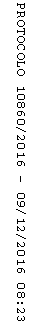 